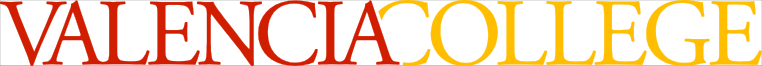          Course Syllabus20th Century Humanities HUM 2250  Term: Fall, August 26-December 16, 2015   				           Tuesday 6-8:45 (Building 5-227)                                                                                                 	Instructor: Keara Jones E-mail: kgoodman1@valenciacollege.edu Office Hours: Email for appointment timesCourse Title: HUM 2250. Humanities-Twentieth Century Credit Hours: 3 hours 	Course Description: This course is integrated examination of dominant ideas in Western culture expressed in art, religion, music and philosophy. Covers period from the turn of the century to the present. Focuses on creative forces which shaped contemporary consciousness from pioneering work of Einstein, Picasso, Freud, Stravinsky and Wright though dominance of objective consciousness to newly emerging ideals of today. Students must demonstrate college-level writing skills through multiple assignments. Minimum grade of C required to satisfy Gordon Rule requirement. Prerequisite: ENC 1101 or ENC 1101H or IDH 1110 Required Texts: Anxiety and the Prospect of Hope: Readings in the Twentieth Century and BeyondEditors: David O. Sutton, Eric Wallman, Mark Williams, Areej ZufariCopyright 2010. Cengage Learning. ISBN-13:978-1-111-63174-1Additional texts will be available on Blackboard*Please bring your textbook to class each day as we may have work to complete in them. You are responsible to check your email and Blackboard as there may be online reading or assignments due. Materials/Technology Requirements: A reliable computer with capabilities to run Atlas, Blackboard, and Word Processing,  Course Format and Methods of Instruction: The course will be taught through a combination of lecture, hands-on classroom exercises and homework assignments. Students should not assume that there will be class time to complete homework assignments. Required readings, assignments and other activities will be provided.Course Objectives: Successful completion of this course will be measured by students’ abilities to do the following: recall principal persons, places, and works from the turn of the century to the present discuss how culture developed and changed with modernityanalyze cultural trends and use primary references to support their analysisexplain the impact of creation and expression on human developmentassess the role that diversity plays in the shaping of cultureValencia General Education Student Learning Outcomes:CULTURAL & HISTORICAL UNDERSTANDING: Demonstrate understanding of the diverse traditions of the world, and an individual's place in it.ETHICAL RESPONSIBILITY: Demonstrate awareness of personal responsibility in one's civic, social, and academic life.CRITICAL THINKING: Effectively analyze, evaluate, synthesize, and apply information and ideas from diverse sources and disciplinesAttendance Policy:  If you must miss a class or activity or are late it will impact your grade. Classroom and activity attendance and punctuality is vital to academic success.  Excused absences will be allowed in accordance with Valencia’s official policies.You must attend class all semester, be on time and submit the assignments on the due dates to meet the attendance requirement. For instance:ATTENDANCE: # Absences			points 		         #absences 			points 0 			100			     6				    70 1 			 96			     7 				    66 2			 90 			     8 				    60 3 			 86                                     9                                                56 4			 80 			   10                                                50 5 			 76 			   11+ 				     48 	To earn full points in this category you must be present both physically and mentally.  Any actions which demonstrate you are not “present” or in any manner prohibit others from learning will result in a lowered participation grade.Electronic Devices in class: Cellular phones cannot be on your desk at any time. Text messaging or answering your cell phone while in-class will be considered disruptive behavior and can be a cause for your dismissal from class. NO ELECTRONIC DEVICES AND NO TEXT MESSAGING. At no time will you be allowed to listen to your IPOD or MP3 player in class. You are not allowed to have any music device on your desk. Also, notebooks (computers) are not to be used during class. If during a class meeting, you are repeatedly on your cell phone, you will not be marked present for that day.Evaluation and Grading: The following grading scale is used:  A=90-100; B=80-89; C=70-79; D=60-69; F=below 60MAKE-UP POLICY: Exams and Final Exam cannot be made up. NO LATE ASSIGNMENTS WILL BE ACCEPTED.CLASS PARTICIPATION: Participation in class involves a number of variables, including but not limited to: • Your willingness to participate actively in all class activities. • Your cooperation during group and pair work. • Your respect and attitude toward the class and your peers. • Your daily preparation for each class. • Your instructor may assign written homework that will be collected and graded; these assignments form part of your participation grade Participation does not mean interrupting the class, leaving the room and coming back, and/or just asking questions. CLASS PARTICIPATION: A (90-100) Student prepares for the lesson, volunteers answers, correctly. B (89-80) Student responds when called upon; answers are generally correct. C (79-70) Student has some problems with the subject, but makes an effort to be prepared, understand, and respond. D (69-60) Student does not respond correctly, is not prepared for class, does not have materials ready, and is absent frequently. F (59-0) Student can’t answer questions, does other things not concerning class, and is absent most of the time. Withdrawal Policy: Per Valencia Policy 4-07 (Academic Progress, Course Attendance and Grades, and Withdrawals), a student who withdrawals from class before the given deadline for a particular term will receive a grade of “W”. A student may withdraw at any time during the term in Atlas. The new withdrawal policy has been implemented. Here are the basics of what you need to about the new policy:Students may withdraw themselves for a “W” up until the withdrawal deadlineAfter the deadline each semester, students CANNOT WITHDRAW THEMSELVES.WP and WF have been deleted from Withdrawal proceduresBefore the withdrawal deadline, both the student and faculty may withdraw the student.After the withdrawal deadline, a student cannot withdraw themselves*Excessive absences as well as excessive tardiness or early departures will count as a missed hour. A professor can withdraw you from a course for excessive absences without your permission. (2002-2003 College Catalog p.62). Do not leave early without informing me. It is rude to others and disrupts the learnings process. Student behavior or speech that disrupts the instructional setting or is clearly disrespectful of the instructor or fellow students will not be condoned and will result in disenrollment from the course. If a student knows they are not passing the course but fails to withdraw by the withdrawal deadline and fails to come to class, be advised the professor will not withdraw you and the grade of F will be assigned.Testing Center West Campus: The TESTING CENTER-WEST is located in Building 11 Room 142   --407-582-1323   Please note!!!No tests are given out the last hour before closing—for example, if the Center closes at 9 p.m., the last test is given out at 8 p.m. Tests will be collected 5 minutes prior to closing.Summer Full Term, Session A, and Session BRegular Hours except for Fridays:  Fridays: 8:00 am- 12:00 NoonWHAT YOU NEED TO BRINGYour Valencia Photo I.D. is REQUIRED for all tests!Valencia Photo IDs are taken in the Student Development offices on each campus (West   Campus office is on the 1st floor of Building 3). The Valencia photo I.D. also has your VID number on it.The name of the course you are taking and your instructor’s name.All supplies you will need to take the test. If your test requires bluebooks or green scantron sheets, purchase them in the bookstore. The Testing Center does not provide notebook paper, pens or pencils. Dictionaries and calculators may be borrowed.WHAT YOU DO NOT BRING1. Beepers, cell phones, personal tape or CD players, palm pilots, laptop computers.2. Food or beverages. You will not be allowed to take these to your seat.3. Children are not permitted in the Testing Center – The Testing Center does not provide sitting services during your test.Disability Statement:"Students with disabilities who qualify for academic accommodations must provide a Notification to Instructor (NTI) form from the Office for Students with Disabilities (OSD) and discuss specific needs with the professor, preferably during the first two weeks of class. The Office for Students with Disabilities determine accommodations based on appropriate documentation of disabilities. Please contact your home campus for more information." For East campus the number is Ph.: 407-582-2229.  Here is the link to Valencia’s OSD website: http://www.valenciacc.edu/osd Student Conduct and Academic Honesty:Valencia College is dedicated to promoting honorable personal and social conduct. By enrolling at Valencia, a student assumes the responsibility for knowing and abiding by the rules articulated in the Student Code of Conduct (6Hx28:10-03). The instructor reserves the right to refer students who engage in activities that are disruptive to the learning environment to the Dean of Students for disciplinary action. Any student involved in incidents of cheating will be given a grade of 0% for that assignment, exam, or project without regard to who did the original work or who may have benefited.  This includes the use of anyone else’s ideas, thoughts or words without giving proper credit to that person or entity.  Each student is expected to be in whole compliance with the college policy of Academic Honesty as set forth in the admissions catalog and the student handbook. Any student(s) cheating on an exam will receive a zero (0) grade, which cannot be replaced with the final score and the professor can at his/her discretion withdraw you from the class. In addition, Valencia College strives to provide a drug-free learning environment for all those involved in the academic experience. Drug-free Policy:“In compliance with the provisions of the Federal Drug-Free Schools and Communities Act of 1989, Valencia College will take such steps as are necessary in order to adopt and implement a program to prevent the unlawful possession, use, or distribution of illicit drugs and alcohol by Valencia College students or employees on college premises or as part of any college activity.”  Valencia College Expected student conduct: 10-03 Student Code of Conduct Valencia College is dedicated to the advancement of knowledge and learning, and to the development of responsible personal and social conduct. By enrolling at Valencia, a student assumes the responsibility for knowing and abiding by the rules of appropriate behavior as articulated in the Student Code of Conduct. The primary responsibility for managing the classroom environment rests with the faculty. Faculty may direct students who engage in inappropriate behavior that results in disruption of a class to leave the class. Such students may be subject to other disciplinary action, which may include a warning, withdrawal from class, probation, suspension, or expulsion from the college. Please read the Student Code of Conduct in the current Valencia Student Handbook. Here is the link to Valencia’s Student Code of Conduct http://valenciacollege.edu/generalcounsel/policy/default.cfm?policyID=180&volumeID_1=8&navst=0 Valencia College is committed to making sure all our students have a rewarding and successful college experience. For that purpose, Valencia students can get immediate help with issues dealing with stress, anxiety, depression, adjustment difficulties, substance abuse, time management as well as relationship problems dealing with school, home or work. BayCare Behavioral Health Student Assistance Program (SAP) services are free to all Valencia students and available 24 hours a day by calling (800) 878-5470. Free face-to-face counseling is also available.Cultural Diversity and InclusionIt is of utmost importance to be courteous and respectful to all individuals enrolled in the course as well as to the people of the cultures we study and discuss. This includes being mindful of the information you post in discussions and submit in your reflection.Original Work and Plagiarism: Please adhere to the following guidelines regarding your original work: Read the following essay regarding plagiarism: file:///C:/Users/jsindler/Downloads/About%20Plagiarism%202014.pdfThe papers for this course require you to use your own words as much as possible.  Paraphrasing and summarizing what others say is a good practice for college-level writing, but you should indicate the ideas and original insights of others by providing the source’s author, title, and/or website.  If you are not familiar with MLA, please use the following website: https://owl.english.purdue.edu/owl/resource/747/01/A good rule of thumb is that if you use more than three words in a row that come directly from a source, you should put those words in quotation marks and cite the source you use.  Any work that does not give credit to other sources or which indicates plagiarism may result in a failing grade for the assignment, a failing grade in the course, and/or disciplinary action.See the Student Conduct and Academic Honesty policy below for more information.	Email and Communication:Use the “Email Professor” tool in Blackboard. Check your e-mail often.Do not use personal email accounts not affiliated with Valencia. I will make every effort to respond to emails within 48 hours, but often sooner. Be clear about what your concern or question is.Be courteous, considerate, and professional in all the written communication in this course. Treat emails for college as you would letters, not as you would text or chat messages.Please include a salutation, such as “Dear Professor Jones” or “Hello, Professor Jones”.  Also include a closing with your full name.  This is good practice for further academic and professional communication.  Make every effort to be as clear as possible. Avoid using all caps. This is considered “shouting.”Check spelling, grammar, and punctuation.Disclaimer Statement This document may be altered at the instructor’s discretion, during the course of the term. It is the responsibility of the student to make any adjustments as announced. Your continued participation in this course after the drop-add deadline period constitutes an agreement with and an acceptance of the conditions presented in this syllabus.			      HUM 2250   FALL 2015 20TH Century HUMANITESCourse Schedule Tuesday 6:00-8:45pmAll information on this outline is tentative and subject to change at the discretion of the instructor. Changes to this schedule will be announced in class. No allowances will be made for students who have missed hearing about changes due to absence or tardiness. For links to the homework, please go to Blackboard by clicking on “accessing your online courses” from your atlas account.                                                         Important DatesYOU ARE EXPECTED TO HAVE READ THE READING ASSIGNMENT BEFORE COMING TO CLASS. THERE WILL BE ADDITONAL READINGS ASSIGNED AND PROVIDED FOR CLASS THAT WE WILL DICUSS AS WELL AS MOVIE CLIPPINGS IN ADDITION TO OUR TEXTBOOK READINGS. *Reading Reflections: You will required to hand in a two page reflection (one page front and back) on the assigned author or chapter. These are to be at least two pages (double spaced). These are personal reflections that should express the following: How can I grow and change from this knowledge/philosophy? Why does this material matter or not? What cultural relevance does the reading play today? This reading affected me how/ or didn’t affect me at all because… Although these are personal reflections keep in mind that proper grammar rules still apply. Full credit will only come from a completed two page, double spaced reflection, but you can write more if you choose. Make sure your name is attached to these reflections.   Film/Documentary Essay Topics: You will responsible for one longer essay in this course (4-5 pages is minimum standard). A grading rubric will be gone over in class so you comprehend the expectations of the essay; however, it should be your best writing. If your paper contains too many critical errors, I will return it to you to complete over again. Keep in mind you will have no longer than 4 days to complete it over again.Essay topic: Critical analysis of a cinema work shown in class. Remember to utilize the following terms as it relates to the film: montage, movement, philosophical and or religious subtexts and symbolism, authorial voice.  Critical analysis of documentary work shown in class: Remember to utilize the following terms: the filmmakers ability to persuade, the filmmakers point of views, the religious/philosophical subtexts (More details on both topics will be discussed in class)  GRADING BREAKDOWN:25% Reflection Papers 25% Midterm 25% Film Papers 25% Final Exam *Please be advised that your reflection papers are due at the beginning of class to me. Please do not email any papers to me. PLAGARISM: All forms of academic dishonesty are prohibited at Valencia College. Academic dishonesty includes but is not limited to, plagiarism, cheating, furnishing false information, forgery, alteration or misuse or documentation, misconduct during a test situation, and misuse of identification with intent to defraud or deceive. All work submitted by students is expected to be the result of the students individual’s thoughts, research and self-expression. Whenever a student uses ideas, wording or organization from another source, the source shall be appropriately acknowledged. Students shall take special notice that the assignment of course grades is the responsibility of the student’s individual professor. When the professor has reason to believe than an act of academic dishonesty has occurred, and before sanctions are imposed, that shall be given informal notice and an opportunity to be heard by the professor. Any student determined by the professor which may include, but not be limited to, one or more of the following: loss of credit for an assignment, examination or project; a reduction in the course grade; or a grade or “F” in the course. At the option of the professor, the campus provost may be furnished with written notification of the occurrence and the action taken. If such written notice is given, a copy shall be provided to the student. Students guilty of engaging in academic dishonesty shall also be subject to administrative and/or disciplinary penalties which may include warning, probation, suspension and/or expulsion from the college. BASICALLY: Be original. Because if you aren’t, I will find out. In the short and long run it isn’t worth it! There are resources available to you on campus if you need assistance in your writing. If you use an outside source, credit that course. Don’t say I didn’t warn you.    *This calendar is subject to change.  Please stay informed and adjust as announced by your professor.Specific Authority:1006.60, FS.Law Implemented:1006.60, FS.9/1Review Syllabus & Expectations/20TH Century Overview 9/8European Imperialism’s effect on Modern Literature and the ArtsHW Read: The Heart of Darkness by Joseph Conrad via Blackboard (REF PAPER #1)9/15WWI  & the 20th Century Mood Swing (Dada)HW Read: Dado Manifesto by Hugo Ball (REF PAPER #2)9/22Surrealism HW Read: Jung, Approaching the Unconscious  by Carl G. Jung & (REF PAPER #3) 9/29The Harlem Renaissance: W.E.B. DuBois impact on the “Great migration” and the Arts  HW Read: How it feels to be Colored Me by Zora Neale Hurston  and “Theme for English B” by Langston Hughes (REF PAPER #4) 10/6The (music of the) Jazz Age & how it impacted modern architecture and literatureHW Read: “Ka’Ba” by Amiri Baraka (REF PAPER #5)10/13Hollywood- How Movies Accurately or Inaccurately Reflected the People   10/20Mid-Term (From notes and readings)10/27Film and Discussion-TBA11/3WWII & The Holocaust HW Read: My Struggle by Adolf Hitler and The Death of God by Elie Wiesel (REF PAPER #6)11/10The Civil-Rights MovementHW Read: Black Like Me  by John Howard Griffin (Blackboard) and Letters to Birmingham by Dr. Martin Luther King Jr. & (REF PAPER #7)11/17Film and Discussion-TBA11/24Blackboard Discussion12/1Consumerism & Pop Art vs. Pop Culture Film Essay Due 12/8The Feminist Era: Anything You Can Do…A look at Betty Freidan via Blackboard (REF PAPER #8)12/15Final 